Admission Consultation 2020/2021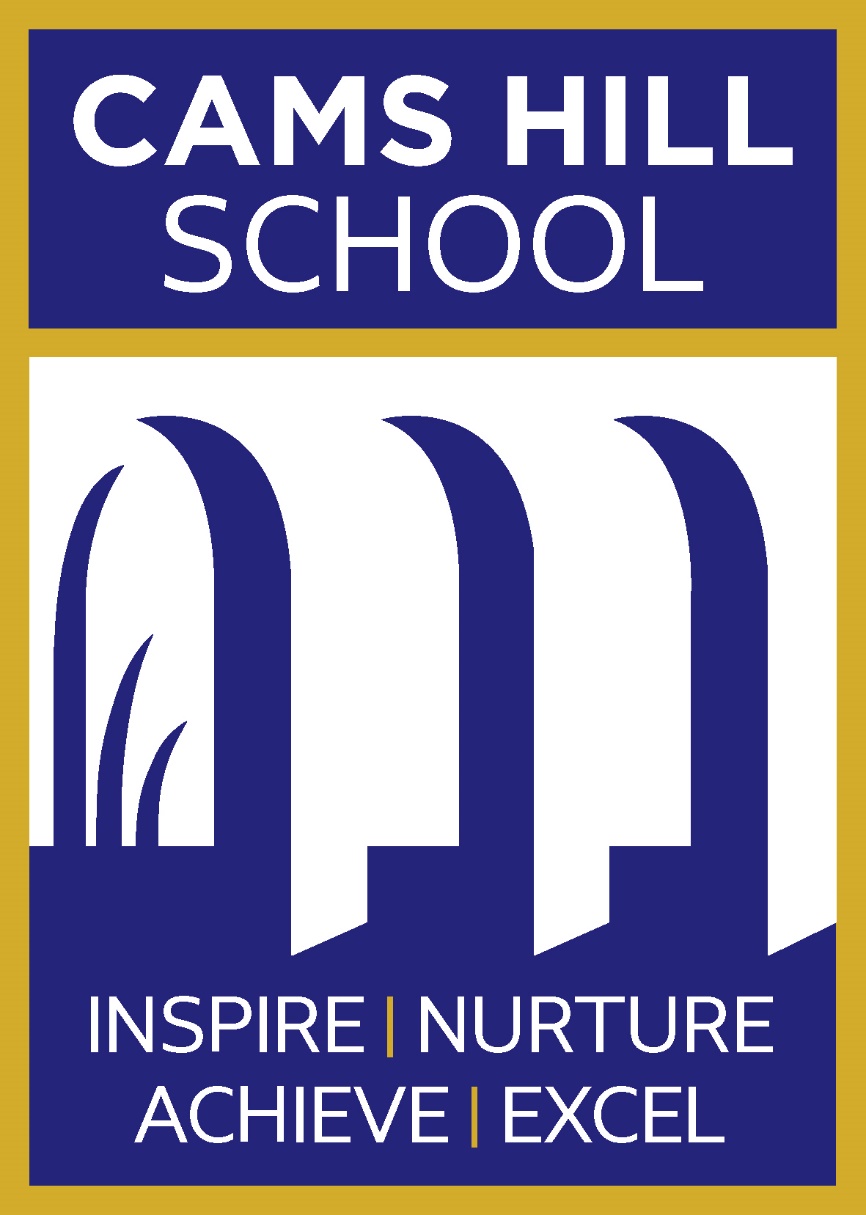 Cams Hill School is currently consulting on proposed changes to its Admissions Arrangements, for the school year 2020/2021.Paper copies of the proposals are available on request either by email: office@camshill.com or by telephone: 01329 231641In accordance with the School Admissions Regulations, detailed in the School Admissions Code (published by the Department for Education, December 2014), please find detailed below the proposed admission arrangements for Cams Hill School for 2020/2021.There are three proposed changes to the existing arrangements for 2020/2021:To change the word ‘parents’ to ‘families’ in oversubscription criterion (b) which will read ‘Children, or families, who have a serious medical, physical or psychological condition which makes it essential that the child attend Cams Hill School rather than any other.  (Appropriate medical or psychological evidence must be provided in support)’To include Red Barn Community Primary School as a Curriculum Linked School in Criterion (e)To amalgamate and amend Criterion (e) and (f) as one single criterion (e) which will read ‘Children on the roll of Curriculum Linked Schools Harrison Primary School, Uplands Primary School, Wicor Primary School and Red Barn Community Primary School’. There are no other proposed changes to the admission arrangements for 2020/2021.If you would like to express a view on these proposals, please send your comments to Mrs Georgina Flood, Clerk to the Governing Body by email: gflood@camshill.com or in writing to:Admissions Consultation 2020c/o The Clerk to the Governing BodyCams Hill SchoolShearwater AvenueFarehamHampshirePO16 8AHThe consultation period is now open and will run until 12 noon on Friday 21 December 2018.All comments received during the consultation period will be considered by the Governing Body before the arrangements for 2020-2021 are finalised.